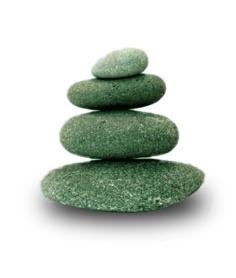 Supplemental Guide:Dermatopathology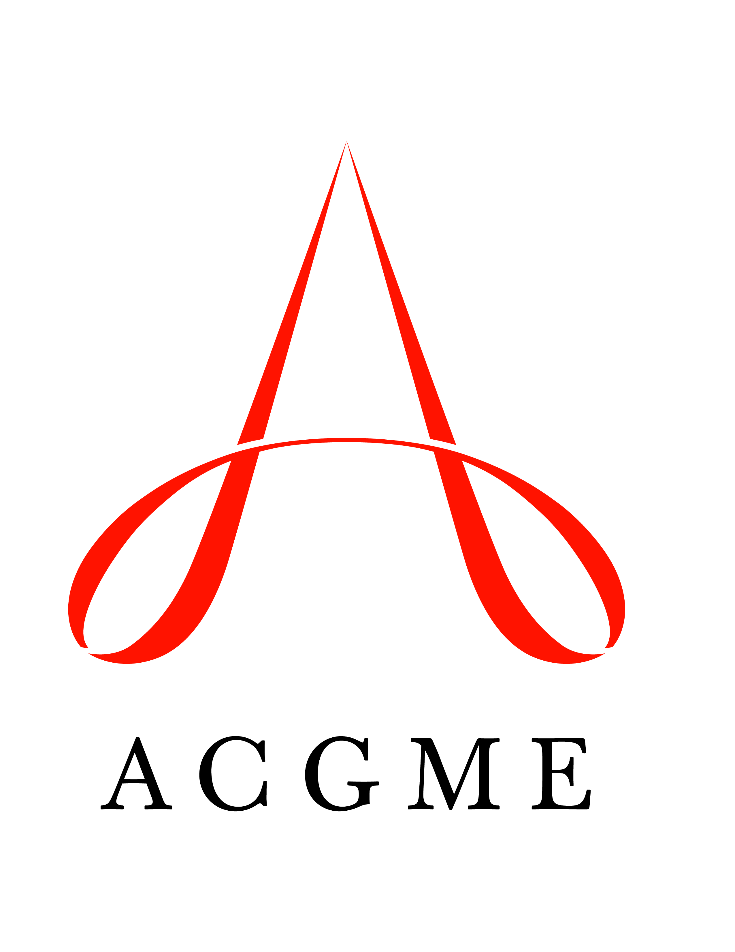 August 2021TABLE OF CONTENTSintroduction	3Patient care	4Visual Recognition – Neoplastic Dermatopathology	4Visual Recognition – Inflammatory and Non-Neoplastic Dermatopathology	6Ancillary Studies	8Reporting	11Medical Knowledge	14Neoplastic Dermatopathology	14Inflammatory and Non-Neoplastic Dermatopathology	16Ancillary Studies	18Systems-based practice	20Patient Safety and Quality Improvement	20Systems Navigation for Patient-Centered Care	22Physician Role in Health Care System	24Accreditation, Compliance, and Quality	26practice-based learning and improvement	28Evidence-Based Practice	28Reflective Practice and Commitment to Personal Growth	29professionalism	31Professional Behavior and Ethical Principles	31Accountability and Conscientiousness	33Self-Awareness and Help-Seeking	34interpersonal and communication skills	36Patient- and Family-Centered Communication	36Interprofessional and Team Communication	38Communication within Health Care Systems	41Mapping of 1.0 to 2.0	43Resources	44Milestones Supplemental GuideThis document provides additional guidance and examples for the Dermatopathology Milestones. This is not designed to indicate any specific requirements for each level, but to provide insight into the thinking of the Milestone Work Group.Included in this document is the intent of each Milestone and examples of what a Clinical Competency Committee (CCC) might expect to be observed/assessed at each level. Also included are suggested assessment models and tools for each subcompetency, references, and other useful information.Review this guide with the CCC and faculty members. As the program develops a shared mental model of the Milestones, consider creating an individualized guide (Supplemental Guide Template available) with institution/program-specific examples, assessment tools used by the program, and curricular components.Additional tools and references, including the Milestones Guidebook, Clinical Competency Committee Guidebook, and Milestones Guidebook for Residents and Fellows, are available on the Resources page of the Milestones section of the ACGME website.To help programs transition to the new version of the Milestones, the ACGME has mapped the original Milestones 1.0 to the new Milestones 2.0. Indicated below are where the subcompetencies are similar between versions. These are not exact matches, but are areas that include similar elements. Not all subcompetencies map between versions. Inclusion or exclusion of any subcompetency does not change the educational value or impact on curriculum or assessment.Available Milestones Resources Milestones 2.0: Assessment, Implementation, and Clinical Competency Committees Supplement, new 2021 - https://meridian.allenpress.com/jgme/issue/13/2sClinical Competency Committee Guidebook, updated 2020 - https://www.acgme.org/Portals/0/ACGMEClinicalCompetencyCommitteeGuidebook.pdf?ver=2020-04-16-121941-380 Clinical Competency Committee Guidebook Executive Summaries, new 2020 - https://www.acgme.org/What-We-Do/Accreditation/Milestones/Resources - Guidebooks - Clinical Competency Committee Guidebook Executive Summaries Milestones Guidebook, updated 2020 - https://www.acgme.org/Portals/0/MilestonesGuidebook.pdf?ver=2020-06-11-100958-330 Milestones Guidebook for Residents and Fellows, updated 2020 - https://www.acgme.org/Portals/0/PDFs/Milestones/MilestonesGuidebookforResidentsFellows.pdf?ver=2020-05-08-150234-750 Milestones for Residents and Fellows PowerPoint, new 2020 -https://www.acgme.org/Residents-and-Fellows/The-ACGME-for-Residents-and-Fellows Milestones for Residents and Fellows Flyer, new 2020 https://www.acgme.org/Portals/0/PDFs/Milestones/ResidentFlyer.pdf Implementation Guidebook, new 2020 - https://www.acgme.org/Portals/0/Milestones%20Implementation%202020.pdf?ver=2020-05-20-152402-013 Assessment Guidebook, new 2020 - https://www.acgme.org/Portals/0/PDFs/Milestones/Guidebooks/AssessmentGuidebook.pdf?ver=2020-11-18-155141-527 Milestones National Report, updated each Fall - https://www.acgme.org/Portals/0/PDFs/Milestones/2019MilestonesNationalReportFinal.pdf?ver=2019-09-30-110837-587 (2019)Milestones Bibliography, updated twice each year - https://www.acgme.org/Portals/0/PDFs/Milestones/MilestonesBibliography.pdf?ver=2020-08-19-153536-447 Developing Faculty Competencies in Assessment courses - https://www.acgme.org/Meetings-and-Educational-Activities/Other-Educational-Activities/Courses-and-Workshops/Developing-Faculty-Competencies-in-Assessment Assessment Tool: Direct Observation of Clinical Care (DOCC) - https://dl.acgme.org/pages/assessmentAssessment Tool: Teamwork Effectiveness Assessment Module (TEAM) - https://dl.acgme.org/pages/assessment Learn at ACGME has several courses on Assessment and Milestones - https://dl.acgme.org/Patient Care 1: Visual Recognition – Neoplastic DermatopathologyOverall Intent: To recognize and diagnose tumorsPatient Care 1: Visual Recognition – Neoplastic DermatopathologyOverall Intent: To recognize and diagnose tumorsMilestonesExamplesLevel 1 Identifies basic categories of cutaneous neoplasmsRecognizes and differentiates normal and abnormal histology relevant to neoplastic dermatopathologyDifferentiates normal structures (e.g., adnexae) from neoplasmsIdentifies origin of well differentiated neoplasms (e.g., keratinocytic, melanocytic, sebaceous, adnexal, neural, adipocytic, etc.)Identifies cytologic atypiaIdentifies tumor necrosisLevel 2 Diagnoses common presentations of common cutaneous neoplasmsForms a histopathologic differential diagnosis for most common cutaneous neoplasmsCategorizes neoplasms as likely benign or likely malignantDiagnoses straightforward examples of cysts, basal cell carcinomas, squamous cell carcinomas, seborrheic keratoses, nevi, atypical nevi, melanomas, etc.For neoplasms with a “paisley tie” appearance, forms a differential diagnosis that includes syringoma, microcystic adnexal carcinoma, desmoplastic trichoepithelioma, and morpheaform basal cell carcinomaFor a dermal spindle cell neoplasm, forms a differential diagnosis that includes spindled squamous cell carcinoma, desmoplastic melanoma, atypical fibroxanthoma, and leiomyosarcomaLevel 3 Diagnoses uncommon presentations of common cutaneous neoplasmsDevelops a differential diagnosis for uncommon neoplasmsDiagnoses uncommon variants of melanocytic neoplasms (e.g., angiomatoid Spitz nevus, epithelioid blue nevus, desmoplastic melanoma)For a dermal neoplasm with hemorrhage, spindle cells, and vascular spaces, forms a differential diagnosis that includes angiosarcoma, Kaposi sarcoma, spindle cell hemangioma, and aneurysmal dermatofibromaLevel 4 Diagnoses uncommon cutaneous neoplasmsIdentifies subtle clues in the diagnosis of cutaneous neoplasmsDiagnoses endocrine mucin producing sweat gland carcinoma, porocarcinoma, lymphoepithelioma-like carcinoma, cellular neurothekeoma, epithelioid sarcoma, and pleomorphic lipomaIdentifies “ropey” collagen of a spindle cell lipoma, hyalinized stroma of a hidradenoma, “poroid” cytology of a poroma, and intranuclear pseudoinclusions in a poorly differentiated metastatic melanomaLevel 5 Serves as a role model in the practice of neoplastic dermatopathology; sought out by other health care providers as a consultantIs sought for expertise on melanomas, soft tissue tumors, lymphoma, etc. by other dermatopathologistsConsistently asked for consultation, lectures, and/or teaching on neoplastic (or specific category within) dermatopathologyAssessment Models or ToolsAmerican Society of Dermatopathology (ASDP) Fellowship In-Service Assessment Direct observationUnknown slide examsCurriculum Mapping Notes or ResourcesThis milestone is intended to measure the fellow's ability to visually recognize tumors and visually recognize histologic features. It does not measure book knowledge of diagnostic criteria or understanding of disease pathogenesis.  The American Society of Dermatopathology (ASDP). Case Study Archives. https://www.asdp.org/education/case-study-of-the-month/case-archive/. 2021.ASDP. Education. https://www.asdp.org/education/. 2021.Jerad Gardner Youtube Videos. https://www.youtube.com/channel/UCfW2GM4Yqqg1pScI-2clhYQ. 2021.PathPresenter. https://pathpresenter.net. 2021.University of Michigan. University of Michigan Virtual Slide Box. https://www.pathology.med.umich.edu/slides/index.php. 2021.Patient Care 2: Visual Recognition – Inflammatory and Non-Neoplastic Dermatopathology Overall Intent: To visually recognize histologic features and inflammatory and non-neoplastic processesPatient Care 2: Visual Recognition – Inflammatory and Non-Neoplastic Dermatopathology Overall Intent: To visually recognize histologic features and inflammatory and non-neoplastic processesMilestonesExamplesLevel 1 Identifies basic histopathologic inflammatory patterns and non-neoplastic processesDifferentiates between normal histology and abnormal histopathology relevant to inflammatory and non-neoplastic skin diseasesCategorizes straightforward cases into the appropriate reaction pattern (e.g., spongiotic, interface, blistering, vasculitic)Identifies spongiosis, apoptotic keratinocytes, parakeratosis, eosinophils, red blood cell extravasation, and mucinLevel 2 Diagnoses common presentations of common inflammatory and non-neoplastic skin diseasesForms a histopathologic differential diagnosis for most common inflammatory and non-neoplastic skin diseasesDiagnoses psoriasis, lichen planus, bullous pemphigoid, small-vessel vasculitis, arthropod assault, epidermal nevus, and spongiotic dermatitisFor psoriasiform dermatitis with neutrophils in the stratum corneum, forms a differential diagnosis that includes psoriasis, tinea, impetigo, candida, syphilis, and seborrheic dermatitisLevel 3 Diagnoses uncommon presentations of common inflammatory and non-neoplastic skin diseasesDevelops a differential diagnosis and work-up plan for uncommon inflammatory and non-neoplastic skin diseasesDiagnoses spongiotic manifestation of psoriasis, granulomatous syphilis, and psoriatic alopeciaDifferentiates mycosis fungoides from spongiotic dermatitisWhen encountering a combined reaction pattern, such as lichenoid and granulomatous dermatitis, considers syphilis, drug eruption, and mycobacterial infection, recommending T. pallidum immunostain, Fite or Ziehl-Neelsen stains, and obtains medication historyLevel 4 Diagnoses uncommon inflammatory and non-neoplastic skin diseasesIdentifies subtle clues in the diagnosis of inflammatory and non-neoplastic skin diseasesDiagnoses Flegel’s disease (hyperkeratosis lenticularis perstans), incontinentia pigmenti, Still’s disease, and tumor necrosis factor-associated alopeciaRecognizes pseudovacuolar change in bullous pemphigoidLevel 5 Serves as a role model in practice of inflammatory and non-neoplastic dermatopathology; sought out by other health care providers as a consultantSought for expertise on inflammatory dermatopathology by other dermatopathologistsConsistently asked to consult, lecture, and/or teach on inflammatory and non-neoplastic dermatopathologyAssessment Models or ToolsASDP Fellowship In-Service AssessmentDirect observationUnknown slide examsCurriculum Mapping Notes or ResourcesThis milestone is intended to measure the fellow's ability to visually recognize inflammatory processes and visually recognize histologic features.  This milestone does not measure book knowledge of diagnostic criteria or understanding of disease pathogenesis.The American Society of Dermatopathology (ASDP). Case Study Archives. https://www.asdp.org/education/case-study-of-the-month/case-archive/. 2021.ASDP. Education. https://www.asdp.org/education/. 2021.Jerad Gardner Youtube Videos. https://www.youtube.com/channel/UCfW2GM4Yqqg1pScI-2clhYQ. 2021.PathPresenter. https://pathpresenter.net. 2021.University of Michigan. University of Michigan Virtual Slide Box. https://www.pathology.med.umich.edu/slides/index.php. 2021.Patient Care 3: Ancillary StudiesOverall Intent: To select and correctly interpret the relevant ancillary studiesPatient Care 3: Ancillary StudiesOverall Intent: To select and correctly interpret the relevant ancillary studiesMilestonesExamplesLevel 1 Identifies types of ancillary studies (e.g., special stains, immunohistochemistry, immunofluorescence, molecular testing) used in establishing histopathologic diagnosesExplains the limitations of hematoxylin and eosin interpretation, and when ancillary studies would be helpfulLevel 2 Selects routine ancillary studies (e.g., special stains, immunohistochemistry, molecular testing) in the context of the histopathologic findingsExplains the advantages and limitations of nuclear versus cytoplasmic markers (e.g., Sox10 and Melan-A) in the evaluation of melanocytic neoplasmsOrders an appropriate panel of immunostains for atypical fibroxanthomaLevel 3 Interprets routine ancillary studies (e.g., special stains, immunohistochemistry, immunofluorescence, molecular testing) in the context of the clinical and histopathologic findingsRecognizes potential pitfalls in the selection and interpretation of immunostains, such as a lack of specificity of BerEP4 for basal cell carcinoma or partial CD34 (a membrane protein) expression in a cellular dermatofibromaInterprets routine direct immunofluorescence studies in context of clinical and histopathologic findingsLevel 4 Selects and interprets complex ancillary studies (e.g., special stains, immunohistochemistry, immunofluorescence, molecular testing) in the context of the clinical and histopathologic findingsOrders and interprets complex batteries of immunostains and molecular testing for melanocytic lesions, or work-up of cutaneous lymphomasInterprets complex direct immunofluorescence studies in context of clinical and histopathologic findingsLevel 5 Serves as role model in the selection, interpretation, and teaching of ancillary studies, including cost-effective utilizationValidates a new immunostain for clinical useConsistently asked for to consult, lecture, and/or teach on ancillary studies in dermatopathologyAssessment Models or ToolsDirect observationEvaluation of reportsCurriculum Mapping Notes or ResourcesChatterjee D, Bhattacharjee R. Immunohistochemistry in dermatopathology and its relevance in clinical practice. Indian Dermatol Online J. 2018;9(4):234-244. https://www.ncbi.nlm.nih.gov/pmc/articles/PMC6042184/. 2021.Dadzie OE, Neat M, Emley A, Bhawan J, Mahalingam M. Molecular diagnostics – An emerging frontier in dermatopathology. Am J Dermatopathol. 2011;33(1):1-13. https://journals.lww.com/amjdermatopathology/Abstract/2011/02000/Molecular_Diagnostics_An_Emerging_Frontier_in.1.aspx. 2021. Dewar R, Andea AA, Guitart J, Arber DA, Weiss LM. Best practices in diagnostic immunohistochemistry: workup of cutaneous lymphoid lesions in the diagnosis of primary cutaneous lymphoma. Arch Pathol Lab Med. 2015;139(3):338-350. https://meridian.allenpress.com/aplm/article/139/3/338/193707/Best-Practices-in-Diagnostic-Immunohistochemistry. 2021.Ferringer T. Immunohistochemistry in dermatopathology. Arch Pathol Lab Med. 2015;139(1):83-105. https://meridian.allenpress.com/aplm/article/139/1/83/100501/Immunohistochemistry-in-Dermatopathology. 2021.Ferringer T. Skin. In: Lin F, Prichard J. Handbook of Practical Immunohistochemistry: Frequently Asked Questions. 2nd ed. New York, NY: Springer; 2015. ISBN:978-1493915774.Kandukuri SR, Lin F, Gui L, Gong Y, Fan F, Chen L, Cai G, Liu H. Application of immunohistochemistry in undifferentiated neoplasms: A practical approach. Arch Pathol Lab Med. 2017;141(8):1014-1032. https://meridian.allenpress.com/aplm/article/141/8/1014/194613/Application-of-Immunohistochemistry-in. 2021.Kazlouskaya V, Malhotra S, Lambe J, Idriss MH, Elston D, Andres C. The utility of elastic Verhoeff-Van Gieson staining in dermatopathology. J Cutan Pathol. 2013;40(2):211-225. https://onlinelibrary.wiley.com/doi/full/10.1111/cup.12036. 2021.Kim RH, Brinster NK. Practical direct immunofluorescence. The American Journal of Dermatopathology. 2020;42(2):75-85. https://journals.lww.com/amjdermatopathology/Abstract/2020/02000/Practical_Direct_Immunofluorescence.1.aspx. 2021.Marsch AF, Truong JN, McPherson MM, Junkins-Hopkins JM, Elston DM. A dermatopathologist's guide to troubleshooting immunohistochemistry part 1: Methods and pitfalls. Am J Dermatopathol. 2015;37(8):593-603. https://journals.lww.com/amjdermatopathology/Abstract/2015/08000/A_Dermatopathologist_s_Guide_to_Troubleshooting.1.aspx. 2021.Oh KS, Mahalingam M. Immunohistochemistry as a genetic surrogate in dermatopathology: Pearls and pitfalls. Adv Anat Pathol. 2019;26(6):390-420. https://journals.lww.com/anatomicpathology/Abstract/2019/11000/Immunohistochemistry_as_a_Genetic_Surrogate_in.4.aspx. 2021. Shalin SC, Ferringer T, Cassarino DS. PAS and GMS utility in dermatopathology: Review of the current medical literature. J Cutan Pathol. 2020;47(11):1096-1102. https://onlinelibrary.wiley.com/doi/10.1111/cup.13769. 2021.Tyler WB. Application of direct immunofluorescence for skin and mucosal biopsies: A practical review. In: Lin F, Prichard J. Handbook of Practical Immunohistochemistry: Frequently Asked Questions. 2nd ed. New York, NY: Springer; 2015. ISBN:978-1493915774.Patient Care 4: ReportingOverall Intent: To generate effective pathology reports for simple and complex cases while using nuanced language and providing appropriate recommendationsPatient Care 4: ReportingOverall Intent: To generate effective pathology reports for simple and complex cases while using nuanced language and providing appropriate recommendationsMilestonesExamplesLevel 1 Identifies the key elements of a report and demonstrates understanding of timely reporting Identifies the importance of a complete pathology report for optimal patient careEngages with attending physician to promote timely turnaround timeEnsures the key elements of a surgical pathology report are present including clinical history, source of specimen, surgical procedure, ancillary study results, gross description, microscopic description, and diagnosisLevel 2 With assistance, generates a timely report for a simple caseIdentifies implications of the diagnosis in the report and makes simple recommendationsDevelops a report for simple cases such as basal cell carcinoma, banal nevus, and granuloma annulareRecognizes and reports margin status and implications of a biopsy scar extending to the margin of a melanoma excisionLevel 3 With assistance, generates a timely report that includes synoptic templates and/or ancillary testing for a complex case; independently generates reports for a simple caseWith assistance, generates an amended/addended report that includes updated informationWith assistance, generates a report that includes the language of uncertainty, as appropriateDevelops a report for a more complex specimen such as a melanoma, including College of American Pathologists (CAP) synoptic templateReports amendments and addendums for simple cases such as special stains for infectious work-up, with assistanceGenerates a report with assistance including language of uncertainty, such as in atypical squamous proliferationsLevel 4 Independently generates timely integrated reports for complex casesGenerates an amended/addended report and documents communication with the clinical team, as appropriateIndependently generates a report that includes the language of uncertainty and complex recommendationsIndependently develops a surgical pathology report for complex cases with potential systemic association or cancer predisposition including microsatellite instability in relevant sebaceous tumorsIncorporates clinical findings in interpretation and recommendationsGenerates reports, amendments, or addendums with complex interpretations integrating multiple test results including molecular, and provides recommendations for any follow-up managementLevel 5 Serves as a role model in creating reports that express the ambiguity and uncertainty for a complex caseConsistently generates complex consultation reports incorporating therapeutic implicationsAssessment Models or ToolsDirect observationEvaluation of reportsCurriculum Mapping Notes or ResourcesAmerican Joint Committee on Cancer. Cancer Staging Manual. https://cancerstaging.org/Pages/default.aspx. 2021. College of American Pathologists (CAP). Cancer Protocol Templates www.cap.org/cancerprotocols. 2021.LeBoit PE. You mean it, but do you say it? Am J Dermatopathol. 1998;20(4):329-331. https://journals.lww.com/amjdermatopathology/Fulltext/1998/08000/You__Mean_It,_But_Do_You_Say_It_.1.aspx. 2021.Nakhleh RE, Myers JL, Allen TC, et al. Consensus statement on effective communication of urgent diagnoses and significant, unexpected diagnoses in surgical pathology and cytopathology from the College of American Pathologists and Association of Directors of Anatomic and Surgical Pathology. Arch Pathol Lab Med. 2012;136(2):148-154. https://meridian.allenpress.com/aplm/article/136/2/148/64793/Consensus-Statement-on-Effective-Communication-of. 2021.National Comprehensive Cancer Network. NCCN Guidelines. https://www.nccn.org/professionals/physician_gls/default.aspx. 2021. Payette MJ, Katz M 3rd, Grant-Kels JM. Melanoma prognostic factors found in the dermatopathology report. Clin Dermatol. 2009;27(1):53-74. https://www.sciencedirect.com/science/article/abs/pii/S0738081X08001831?via%3Dihub. 2021.Rosai J, Bonfiglio TA, Carson JM, et. al. Standardization of the surgical pathology report. Mod Pathol. 1992;5(2):197-199. https://pubmed.ncbi.nlm.nih.gov/7878300/. 2021.Smith SM, Yearsley M. Constructing comments in a pathology report: advice for the pathology resident. Arch Pathol Lab Med. 2016; 140(10): 1023-1024. https://meridian.allenpress.com/aplm/article/140/10/1023/65247/Constructing-Comments-in-a-Pathology-Report-Advice. 2021.Trotter MJ, Au S, Naert KA. Practical strategies to improve the clinical utility of the dermatopathology report. Arch Pathol Lab Med. 2016;140(8):759-765. https://meridian.allenpress.com/aplm/article/140/8/759/194327/Practical-Strategies-to-Improve-the-Clinical. 2021.Medical Knowledge 1: Neoplastic Dermatopathology  Overall Intent: To possess knowledge of the clinical presentation, histopathologic features, and relevant pathogenesis of cutaneous neoplasmsMedical Knowledge 1: Neoplastic Dermatopathology  Overall Intent: To possess knowledge of the clinical presentation, histopathologic features, and relevant pathogenesis of cutaneous neoplasmsMilestonesExamplesLevel 1 Demonstrates knowledge of the differences between benign and malignant skin neoplasmsDescribes specific histopathologic features that help differentiate benign and malignant neoplasms including cytomorphology, differentiation, and growth patternDiscusses the basic features that differentiate seborrheic keratosis from squamous cell carcinoma Level 2 Demonstrates knowledge of the clinical presentation and histopathologic features of common skin neoplasmsDescribes clinical and diagnostic histopathologic features that distinguish basal cell carcinoma from squamous cell carcinoma of common skin neoplasms including dermatofibroma, neurofibroma, basal cell carcinoma, squamous cell carcinoma, melanocytic nevi, and melanomaDiscusses the clinical and histopathologic features that distinguish, conventional nevi from unequivocal melanomaLevel 3 Demonstrates knowledge of the clinical presentation and histopathologic features of uncommon skin neoplasmsDescribes the clinical features and histopathologic features that distinguish desmoplastic melanoma from dermatofibrosarcoma Discusses the clinical and histopathologic features that distinguish nodular fasciitis from a sarcomaLevel 4 Demonstrates an in-depth knowledge of the pathogenesis, clinical presentation, histopathologic features, and biologic behavior of common and uncommon skin neoplasmsDiscusses etiologies of idiopathic versus post-radiation angiosarcoma Explains the sequential genetic aberrations in Spitz tumors leading from Spitz nevus to atypical Spitz tumor and Spitz melanomaLevel 5 Serves as a consultant for pathogenesis, clinical presentation, histopathologic features, and biologic behavior of uncommon and rare skin neoplasmsProvides expert-level knowledge of the risk factors, molecular/genetic pathogenesis, clinical features, diagnostic histopathologic features, and clinical outcomes of uncommon and rare skin neoplasms including adnexal tumors, cutaneous lymphomas, soft tissue neoplasms, and neoplastic syndromic associations; is sought out by other dermatopathologistsIdentified as a cutaneous lymphoma specialist, soft tissue pathologist, or specialist in inherited skin disease-associated neoplasmsAssessment Models or ToolsASDP Fellowship In-Service AssessmentDirect observationDiscussions at multidisciplinary conferencesParticipation in didactic conferencesWritten examinationsCurriculum Mapping Notes or ResourcesCalonje JE, Lazar AJ, Brenn T, Billings SD. Chapters 24-35. In: McKee’s Pathology of the Skin. 5th ed. Amsterdam, The Netherlands: Elsevier; 2019. ISBN:9780702069833. Cerroni L. Skin Lymphoma: The Illustrated Guide. 5th ed. West Sussex, UK: John Wiley and Sons; 2020. ISBN:9781119485902. Elder DE, Massi D, Scolyer RA, Willemize R. WHO Classification of Skin Tumors. 4th ed.  IARC Publications; 2018. ISBN:978-92-832-2440-2.Goldblum J, Weiss S, Folpe AL. Enzinger and Weiss’s Soft Tissue Tumors. 7th ed. Amsterdam, The Netherlands: Elsevier; 2019. ISBN:9780323610964. Patterson JW. Chapters 32-42. In: Weedon’s Skin Pathology. 5th ed. Amsterdam, The Netherlands: Elsevier; 2020. ISBN:9780702075827.Medical Knowledge 2: Inflammatory and Non-Neoplastic Dermatopathology  Overall Intent: To possess knowledge of the clinical presentation, histopathologic features, and relevant pathogenesis of inflammatory and non-neoplastic skin diseasesMedical Knowledge 2: Inflammatory and Non-Neoplastic Dermatopathology  Overall Intent: To possess knowledge of the clinical presentation, histopathologic features, and relevant pathogenesis of inflammatory and non-neoplastic skin diseasesMilestonesExamplesLevel 1 Demonstrates knowledge of the basic histopathologic patterns of inflammatory skin diseases and non-neoplastic processesRecognizes the importance of the clinical presentation in diagnosing inflammatory and non-neoplastic skin diseasesDescribes major histopathologic patterns of inflammation in the skin including spongiotic, psoriasiform, lichenoid/interface, perivascular, interstitial, periadnexal, vesiculobullous, granulomatous, vasculitic/vasculopathic, and panniculiticRecognizes the presence of deposited materials, such as amyloid, cosmetic fillers and tattoo pigment, within the skinLevel 2 Demonstrates knowledge of common skin diseases that correspond to inflammatory and non-neoplastic patterns and ability to develop a limited differential diagnosisDemonstrates knowledge of the clinical presentation of common inflammatory and non-neoplastic skin diseasesDescribes specific histopathologic features of psoriasis and distinguishes psoriasis from eczematous dermatitis Generates a limited differential diagnosis for vacuolar interface dermatitis  Distinguishes lichen planus from lichen drug eruptionDiscusses the clinical and histopathologic features that differentiate granuloma annulare from sarcoidosisLevel 3 Demonstrates knowledge of uncommon skin diseases that correspond to inflammatory and non-neoplastic patterns and able to develop an expanded differential diagnosisDemonstrates knowledge of the clinical presentation of uncommon inflammatory and non-neoplastic skin diseasesDescribes clinical and histopathologic features of malignant atrophic papulosis Generates an expanded differential diagnosis for epidermal acantholysis based on a specific pattern of inflammation that includes both common and uncommon inflammatory skin diseases Discusses the clinical, histopathologic, and immunofluorescence features of paraneoplastic pemphigus Discusses the clinical and histopathologic features that distinguish dermatitis herpetiformis from bullous pemphigoid, pityriasis rubra pilaris from psoriasis, and leukemia cutis from a benign inflammatory infiltrateDevelops an expanded differential diagnosis for a subepidermal bulla, superficial and deep inflammatory infiltrate, psoriasiform changes and epidermal interface alterationDistinguishes lichen planopilaris from alopecia areataLevel 4 Demonstrates an in-depth knowledge of the pathogenesis, histopathologic features of common and uncommon inflammatory and non-neoplastic skin diseasesCorrelates the clinical presentation of inflammatory and non-neoplastic skin diseases with the histopathologic patternsDiscusses the molecular/genetic abnormalities in epidermolysis bullosaDiscusses the clinical presentation, laboratory findings and histopathologic features that distinguish eosinophilic granulomatosis with polyangiitis from granulomatosis with polyangiitisDiscusses the clinical and histopathologic features that differentiate methotrexate toxicity from erythema multiformeLevel 5 Serves as a consultant for the pathogenesis, clinical presentation, and histopathologic features of uncommon and rare inflammatory and non-neoplastic skin diseasesProvides expert-level knowledge of the molecular/genetic abnormalities, pathogenesis, various clinical presentations, diagnostic histopathologic features, and clinical course of uncommon and rare inflammatory skin diseases; is sought out by other dermatopathologistsServes as an expert in inherited skin diseases with inflammatory skin lesions, paraneoplastic skin diseases, and drug associated side effects/toxicitiesAssessment Models or ToolsASDP Fellowship In-Service AssessmentDirect observationDiscussions at multidisciplinary conferencesParticipation in didactic conferencesWritten examinationsCurriculum Mapping Notes or ResourcesBillings S, Cotton J. Inflammatory Dermatopathology: A Pathologist’s Survival Guide. 2nd ed. Switzerland: Springer International Publishing; 2016. ISBN:978319418957.Calonje JE, Lazar AJ, Brenn T, Billings S. McKee’s Pathology of the Skin. 5th ed. Amsterdam, The Netherlands: Elsevier; 2019. ISBN:9780702069833. Murphy GF, Saaverda AP, Mihm MC. Inflammatory Disorders of the Skin (Atlas of Nontumor Pathology). 1st ed. Arlington, VA: American Registry of Pathology; 2012. ISBN:9781933477244.  Patterson JW. Weedon’s Skin Pathology. 5th ed. Amsterdam, The Netherlands: Elsevier; 2020. ISBN:9780702075827.Sperling LC, Cowper SE, Knopp EA. An Atlas of Hair Pathology with Clinical Correlations. 2nd ed. Boca Raton, FL: Taylor and Francis Group; 2012. ISBN:9781841847337.Medical Knowledge 3: Ancillary StudiesOverall Intent: To possess knowledge of the indications, limitations, and methodology of ancillary tests in dermatopathologyMedical Knowledge 3: Ancillary StudiesOverall Intent: To possess knowledge of the indications, limitations, and methodology of ancillary tests in dermatopathologyMilestonesExamplesLevel 1 Understands available ancillary studies (e.g., special histochemical stains, immunohistochemistry, immunofluorescence, molecular testing) and basics of tissue processingIdentifies distinctions between classes of ancillary studies, such as special versus immunohistochemical stains versus immunofluorescence versus molecular diagnostic studiesDescribes the sequence of steps in routine histology, including fixation, processing, embedding, and microtomyLevel 2 Demonstrates knowledge of the appropriate use for ancillary studies (e.g., special histochemical stains, immunohistochemistry, immunofluorescence, molecular testing)Demonstrates knowledge of expected ancillary study results in common skin diseasesDiscusses the indications for using common histochemical stains, immunohistochemistry, and immunofluorescence in the diagnosis of common skin diseasesDiscusses the general appropriate use of molecular testingDescribes common immunohistochemical stains of each cell lineage (e.g., S100 and Sox-10 in neural lesions, Mart-1 in melanocytic lesions, keratins in carcinomas, CD31 and erg in vascular lesions)Level 3 Demonstrates knowledge of the fundamental techniques, pitfalls, and artifacts in routine ancillary studiesDemonstrates knowledge of appropriate use and expected ancillary study results in uncommon skin diseasesDescribes the fundamental techniques and steps involved in histochemical stains, immunohistochemistry, and immunofluorescenceDiscusses the indications for using uncommon histochemical stains and panels of immunohistochemistry and appropriate scenarios of when to use testing methodologies (e.g., LNA in Kaposi sarcoma, MUM-1 in diffuse large B-cell lymphoma, c-Myc in post-radiation angiosarcoma)Describes technical errors and artifacts in histochemical stains and technical and potential interpretive errors in evaluating immunohistochemistryDiscusses the indication for using specific molecular tests in diagnosing skin diseases and appropriate scenarios of when to use testing methodologiesRecognizes regularly identified molecular events in benign and malignant lesionsLevel 4 Demonstrates knowledge of the interpretation and troubleshooting of complex ancillary studiesDemonstrates knowledge of potentially conflicting ancillary study resultsDescribes technical errors and artifacts of molecular tests as applied to individual casesDescribes the fundamental techniques of molecular tests, including genetics studies, polymerase chain reaction, and fluorescence in situ hybridization (FISH)Describes the appropriate use of immunohistochemical and molecular techniques when applied to ambiguous spitzoid neoplasmsDescribes suitable specimen adequacy for molecular and other ancillary studiesDiscusses potentially confusing immunohistochemical results (e.g., Ber-EP4, B-cell lymphoma 2, Paired Box 5 (PAX5) in Merkel cell carcinoma)Level 5 Teaches the principles, pitfalls, and expected disease-related results of ancillary studies (e.g., special histochemical stains, immunohistochemistry, immunofluorescence, molecular studies)Provides expert-level knowledge to other health care professionals in the use and interpretation of histochemical stains, immunohistochemistry, and molecular studies relevant to diagnosing skin diseasesAdvises on immunohistochemistry panels, correlates ancillary test data for other health care professionals, and interprets molecular tests in the context of skin diseasesAssessment Models or ToolsASDP Fellowship In-Service AssessmentDirect observationWritten examinationsCurriculum Mapping Notes or ResourcesBuckingham L. Molecular Diagnostics: Fundamentals, Methods and Clinical Applications. 3rd ed. Philadelphia, PA: FA Davis Company; 2019. ISBN:7780803668294.Chatterjee S. Artefacts in histopathology. J Oral and Maxillofac Pathol. 2014;18(Suppl 1):S111-S116. https://www.ncbi.nlm.nih.gov/pmc/articles/PMC4211218/. 2021.Colemen W, Tsongalis G. Diagnostic Molecular Pathology. 1st ed. Amsterdam, The Netherlands: Elsevier; 2016. ISBN:9780128008867. Dabs, DJ. Diagnostic Immunohistochemistry. 5th ed. Amsterdam, The Netherlands: Elsevier; 2018. ISBN:9780323477321.Hoang M. Immunohistochemistry in Diagnostic Dermatopathology. 1st ed. Cambridge, United Kingdom: Cambridge University Press; 2017. ISBN:9781316576816. Khan S, Tijare M, Jain M, Desai A. Artifacts in histopathology: A potential cause of misinterpretation. Research and Reviews: Journal of Dental Sciences. 2014;2(2):23-31. https://www.rroij.com/open-access/artifacts-in-histopathology-a-potential-cause-of-misinterpretation-.php?aid=34581. 2021. Ramdial PK, Bastian BC, North JP, et al. Specialized techniques in dermatopathology. In: Calonje JE, Lazar AJ, Brenn T, Billings S. McKee’s Pathology of the Skin. 5th ed. Amsterdam, The Netherlands: Elsevier; 2019. ISBN:9780702069833. Suvarna K, Layton C, Bancroft J. Bancroft’s Theory and Practice of Histological Techniques. 8th ed. The Netherlands: Elsevier; 2018. ISBN:9780702068645.Taqi SA, Sami SA, Sami LB, Zaki SA. A review of artifacts in histopathology. J Oral Maxillofac Pathol. 2018;22(2):279. https://www.ncbi.nlm.nih.gov/pmc/articles/PMC6097380/. 2021.Wick MR. Diagnostic Histochemistry. 1st ed. Cambridge, United Kingdom: Cambridge University Press; 2008. ISBN:9780521874106.  Systems-Based Practice 1: Patient Safety and Quality Improvement (QI)Overall Intent: To engage in the analysis and management of patient safety events, including relevant communication with patients, families, and health care professionals; to conduct a QI projectSystems-Based Practice 1: Patient Safety and Quality Improvement (QI)Overall Intent: To engage in the analysis and management of patient safety events, including relevant communication with patients, families, and health care professionals; to conduct a QI projectMilestonesExamplesLevel 1 Demonstrates knowledge of common patient safety eventsDemonstrates knowledge of how to report patient safety eventsDemonstrates knowledge of basic QI methodologies and metricsIdentifies patient safety events, reporting pathways, and QI strategies, but has not yet participated in such activitiesExplains the differences between pre-analytic and analytic errorsDescribes how to report errors or near misses in the local environment, but has not yet done itDescribes root cause analysis and the Swiss cheese model of errorsLevel 2 Identifies system factors that lead to patient safety eventsReports patient safety events through institutional reporting systems (simulated or actual)Describes departmental and institutional QI initiativesUnderstands what system stressors are likely to increase chances of error including new employees, lack of adherence to protocols, understaffing, distracted employees, lack of appropriate supervision, and lack of sense of responsibilityIdentifies pre-analytic errors including labeling in office, floaters, incomplete sections/misembedding, specimen being placed in incorrect collection bottle, mis-accessioning, specimen being placed in incorrect cassette, histotechnician placing wrong tissue on a given slide, matching the wrong slide with a patient’s paperwork, transcription, etc.Identifies and reports a patient safety issue (real or simulated), along with system factors contributing to that issueIdentifies current improvement initiatives within their scope of practiceLevel 3 Participates in analysis of patient safety events to identify problem (simulated or actual)Participates in disclosure of patient safety events to clinicians (simulated or actual)Participates in departmental and institutional QI initiativesReviews a patient safety event (e.g., preparing for morbidity and mortality presentations, joining a root cause analysis group) and communicates results to involved parties, supervisors, and or clinicians (as appropriate for the specific event)Participates in a QI project, though they may not have yet designed a QI projectCommunicates with clinicians regarding a lost or damaged specimenLevel 4 Conducts analysis of patient safety events and offers error prevention strategies (simulated or actual)Discloses patient safety events to clinicians (simulated or actual)Identifies, develops, implements, and analyzes a QI projectCollaborates with a team to lead the analysis of a patient safety event and can competently communicate with stakeholders about those eventsDesigns a quality improvement project to reduce turnaround time for patients receiving skin biopsies during inpatient consultation and communicates study results to stakeholdersLevel 5 Actively engages teams and processes to modify systems to prevent patient safety eventsRole models or mentors others in the disclosure of patient safety eventsCreates, implements, and assesses QI initiatives at the institutional or community levelCompetently assumes a leadership role at the departmental or institutional level for patient safety and/or QI initiatives, and initiates action or call attention to the need for actionAssessment Models or ToolsDirect observationDocumentation of QI or patient safety project processes or outcomesE-module multiple choice testsMultisource feedbackPortfolioReflectionSimulationCurriculum Mapping Notes or ResourcesInstitute of Healthcare Improvement. http://www.ihi.org/Pages/default.aspx. 2021.Weyers W. Confusion-specimen mix-up in dermatopathology and measures to prevent and detect it. Dermatol Pract Concept. 2014;4(1):27-42. https://www.ncbi.nlm.nih.gov/pmc/articles/PMC3919837/. 2021.Systems-Based Practice 2: Systems Navigation for Patient-Centered CareOverall Intent: To effectively navigate the health care system, including the interdisciplinary team and other care providers, to adapt care to a specific patient population to ensure high-quality patient outcomesSystems-Based Practice 2: Systems Navigation for Patient-Centered CareOverall Intent: To effectively navigate the health care system, including the interdisciplinary team and other care providers, to adapt care to a specific patient population to ensure high-quality patient outcomesMilestonesExamplesLevel 1 Demonstrates knowledge of case coordinationIdentifies key elements for safe and effective transitions of careIdentifies the members of the interprofessional team, including transcriptionists, histotechnologists, laboratory technicians, pathologist assistants, consultants, other specialty physicians, nurses, and consultants, and describes their roles but is not yet routinely using team members or accessing all available resourcesLists the essential components of an effective sign-out and care transition including obtaining additional information from a clinician or the medical record, and handing off partially completed (“leftover”) cases when switching services or starting vacationLevel 2 Coordinates care of patients in routine cases effectively using interprofessional teamsPerforms safe and effective transitions of care in routine situationsWorks with transcriptionists, technologists, and pathologist assistants to effectively produce a timely and accurate report with appropriate gross description and sectionsObtains any additional necessary clinical history from the medical record or speaking to the cliniciansPerforms a routine case sign-out but still needs direct supervision to identify and appropriately triage cases or calls (priority versus non-priority case or call)Effectively communicates and prepares a routine “leftover” case for sign-out with special stains or immunohistochemistry from another dermatopathologistLevel 3 Coordinates care of patients in complex cases effectively using interprofessional teamsPerforms safe and effective transitions of care in complex situationsAt interdisciplinary tumor boards and patient grand rounds, engages in appropriate discussion of patient care testing options and impact on therapy for complex pathologic casesAppreciates the utility, order, and synthesized results from multiple different testing modalities to reach an accurate diagnosis (e.g., a lymphoid infiltrate requiring immunohistochemical stains and gene rearrangement studies)Shows a case to a consultant and accurately understands and conveys the consultant’s opinion to the faculty dermatopathologist responsible for the case, including a case requiring consultation by a hematopathologistEffectively communicates and prepares a complex “leftover” case for sign-out with ancillary studies from another dermatopathologistLevel 4 Models effective coordination of patient-centered care among different disciplines and specialtiesModels and advocates for safe and effective transitions of care within and across health care delivery systemsRole models and educates residents and colleagues regarding the engagement of appropriate interprofessional team members, as needed for each patient and/or case, and ensures the necessary resources have been arrangedConsistently relays any pertinent information (at an advanced level) during the hand-off of any “leftover” case, regardless whether that information is clinical or histologic in natureLevel 5 Analyzes the process of care coordination and leads in the design and implementation of improvementsImproves quality of transitions of care within and across health care delivery systems to optimize patient outcomesWorks with all members of the clinical and laboratory team to deliver excellent patient care on cases of any level of complexity, and works with the team to drive advancements in testing modalities offered as well as to drive improved efficiency and accuracyWorks with a QI mentor to identify better hand-off tools for “leftover” cases and more effective protocols for tumor boards and grand roundsAssessment Models or ToolsCase management quality metrics and goals mined from electronic health records (EHR), anatomical pathology or clinical pathology laboratory informatics systemsChart reviewDirect observation (including discussion during rounds, tumor boards, case work-up and case presentations) Multisource feedbackReport reviewCurriculum Mapping Notes or ResourcesAller RD. Pathology's contributions to disease surveillance: Sending our data to public health officials and encouraging our clinical colleagues to do so. Archives of Path Lab Med. 2009;133(6):926-932. https://pubmed.ncbi.nlm.nih.gov/19492885/. 2021.Centers for Disease Control and Prevention (CDC). Population Health Training. https://www.cdc.gov/pophealthtraining/whatis.html. 2021.College of American Pathologists (CAP). Competency Model for Pathologists. https://learn.cap.org/content/cap/pdfs/Competency_Model.pdf. 2021.Fogelberg A, Ioffreda M, Helm KF. The utility of digital clinical photographs in dermatopathology. J Cutan Med Surg. 2004;8(2):116-121. https://journals.sagepub.com/doi/10.1177/120347540400800207#articleCitationDownloadContainer. 2021.Kaplan KJ. In Pursuit of Patient-Centered Care. https://tissuepathology.com/2016/03/29/in-pursuit-of-patient-centered-care/#axzz5e7nSsAns. 2021.Systems-Based Practice 3: Physician Role in Health Care SystemOverall Intent: To understand the physician’s role in the complex health care system and how to optimize the system to improve patient care and the health system’s performanceSystems-Based Practice 3: Physician Role in Health Care SystemOverall Intent: To understand the physician’s role in the complex health care system and how to optimize the system to improve patient care and the health system’s performanceMilestonesExamplesLevel 1 Identifies key components of the complex health care systemDescribes basic health payment systems and practice modelsRecognizes the multiple, often competing forces, in the health care system (e.g., names systems and providers involved in test ordering)Recognizes there are different payment systems, such as Medicare, Medicaid, Veterans Affairs (the VA), and commercial third-party payorsWith direct supervision, completes a report following a routine patient specimen and applies appropriate coding in compliance with regulationsLevel 2 Describes how components of a complex health care system are interrelated, and how this impacts patient careDocuments testing details and explains the impact of documentation on billing and reimbursementUnderstands the impact of health plans on testing workflow and reimbursementOccasionally thinks through clinical redesign to improve quality; does not yet modify personal practice to enhance outcomesCompletes a report following a routine patient specimen and applies appropriate coding in compliance with regulations, with oversightLevel 3 Discusses how individual practice affects the broader system (e.g., test utilization, turnaround time)Engages with clinicians in shared decision making, such as preauthorization for complex testing; has a working knowledge and application of appropriate use criteria within the field of dermatopathologyShepherds cases through to completion in a timely manner, with understanding of effect of timing of ordering ancillary studies on total turnaround timeUnderstands, accesses, and analyzes personal performance; relevant data may include: Cases preparedCases with stains orderedSurgical pathology or clinical case logsUses shared decision making and adapts the choice of the most cost-effective testing depending on the relevant clinical needs and follows appropriate use criteria guidelinesLevel 4 Manages various components of the complex health care system to provide efficient and effective patient care and transition of carePractices and advocates for cost-effective patient careWorks collaboratively with the department on a QI projectIdentifies when a stain should or should not be ordered based on overall patient careLevel 5 Advocates for or leads systems change that enhances high-value, efficient, and effective patient care and transition of careParticipates in health policy advocacy activitiesPerforms an analysis of laboratory practices to identify and modify areas of improvement to make laboratory testing more efficientAssessment Models or ToolsAudit of test usageDirect observationQI projectCurriculum Mapping Notes or ResourcesAgency for Healthcare Research and Quality (AHRQ). Measuring the Quality of Physician Care. https://www.ahrq.gov/professionals/quality-patient-safety/talkingquality/create/physician/challenges.html. 2021.AHRQ. Major Physician Measurement Sets. https://www.ahrq.gov/professionals/quality-patient-safety/talkingquality/create/physician/measurementsets.html. 2021.American Board of Internal Medicine (ABIM). QI/PI Activities. https://www.abim.org/maintenance-of-certification/earning-points/qi-pi-activities.aspx. 2021.The Commonwealth Fund. Health System Data Center. https://datacenter.commonwealthfund.org/#ind=1/sc=1. 2021.Dzau VJ, McClellan M, Burke S, et al. Vital directions for health and health care: priorities form a national academy of medicine initiative. JAMA. 2017;317(14):1461-1470. https://nam.edu/vital-directions-for-health-health-care-priorities-from-a-national-academy-of-medicine-initiative/. 2021.The Kaiser Family Foundation. www.kff.org. 2021. The Kaiser Family Foundation. Topic: Health Reform. http://kff.org/health-reform/. 2021.Vidal CI, Armbrect EA, Andea AA, et al. Appropriate use criteria in dermatopathology: Initial recommendations from the American Society of Dermatopathology. J Cutan Pathol. 2018;45(8):563-580. https://onlinelibrary.wiley.com/doi/full/10.1111/cup.13142. 2021. Systems-Based Practice 4: Accreditation, Compliance, and QualityOverall Intent: To gain in-depth knowledge of the components of laboratory accreditation, regulatory compliance, and quality managementSystems-Based Practice 4: Accreditation, Compliance, and QualityOverall Intent: To gain in-depth knowledge of the components of laboratory accreditation, regulatory compliance, and quality managementMilestonesExamplesLevel 1 Discusses various laboratory accreditation agenciesDiscusses the need for quality controlRecognizes external versus internal control tissue for daily quality controlAppreciates clinical significance of control measuresUnderstands the clinical significance and distinction between regulation and accreditationLevel 2 Understands the importance of ongoing laboratory accreditation and regulatory complianceParticipates in daily quality controlAssesses tissue controls on immunohistochemical and special stainsLevel 3 Demonstrates knowledge of the components of laboratory accreditation and regulatory compliance, either through training or experienceDemonstrates knowledge of the components of a laboratory quality management planAttends departmental quality assurance/quality control meetings including tumor boards, morbidity and mortality (M and M) conferences, and/or accreditation/regulatory summation meetingsLevel 4 Identifies the process for achieving accreditation and maintaining regulatory complianceReviews the quality management plan to identify areas for improvementCompletes QI projectActively participates in departmental quality assurance/quality control meetings including tumor boards, M and M conferences, and/or accreditation/regulatory summation meetingsLevel 5 Participates in an internal or external laboratory inspectionCreates and follows a comprehensive quality management planCompletes inspector training for accreditation agency (e.g., College of American Pathologists [CAP]) to understand process for achieving/maintaining regulatory/accreditation complianceServes on a committee for an institutional, regional, or national accreditation or quality control agencyPerforms mock or self-inspection using a CAP checklistAssessment Models or ToolsAssignment of duties for departmental or hospital quality assurance/quality control committeesEvaluationsPlanning and completion of QI projectsPresentation at tumor boards and or M and M conferencesCurriculum Mapping Notes or ResourcesCAP. Inspector Training Options. https://www.cap.org/laboratory-improvement/accreditation/inspector-training. 2021.Practice-Based Learning and Improvement 1: Evidence-Based PracticeOverall Intent: To incorporate evidence into clinical practicePractice-Based Learning and Improvement 1: Evidence-Based PracticeOverall Intent: To incorporate evidence into clinical practiceMilestonesExamplesLevel 1 Demonstrates how to locate evidence applicable to the diagnostic work-up of routine casesCompletes assigned readings on common diagnostic dilemmas and algorithms from assigned reference book chaptersLevel 2 When prompted, locates and applies evidence to guide the diagnostic work-up of complex casesAfter encountering a novel diagnostic dilemma at sign-out, completes assigned readings from reference books and journals, and applies this knowledge when subsequently encountering a similar dilemmaLevel 3 Proactively locates and applies evidence to guide the diagnostic work-up of complex casesIndependently locates relevant material from reference books and journals to help establish a differential diagnosis in cases with unusual or ambiguous clinical, histopathologic, or molecular findings, and brings this material to sign-outLevel 4 Consistently locates and applies the best available evidence to guide the diagnostic work-up of complex casesIndependently locates relevant material from reference books and journals, selecting only the most pertinent information to present at sign-out along with an accurate diagnosis based on the materialLevel 5 Consistently and critically appraises and applies evidence, even in the face of uncertainty and/or conflicting evidence, to guide the diagnostic work-up of complex casesAppreciates the limitations of evidence-based literature and conducts a thorough literature review, evaluating the comparative merits of conflicting data, and arrives at a reasonable diagnosisAssessment Models or ToolsDirect observationEvaluation of drafted preliminary and final reportsEvaluation of presentationsCurriculum Mapping Notes or ResourcesU.S. National Library of Medicine. PubMed Tutorial. https://www.nlm.nih.gov/bsd/disted/pubmedtutorial/cover.html. 2021.Practice-based Learning and Improvement 2: Reflective Practice and Commitment to Personal GrowthOverall Intent: To seek clinical performance information to improve patient care; reflect on all domains of practice, personal interactions, and behaviors, and their impact on colleagues and patients (reflective mindfulness); develop clear objectives and goals for improvementPractice-based Learning and Improvement 2: Reflective Practice and Commitment to Personal GrowthOverall Intent: To seek clinical performance information to improve patient care; reflect on all domains of practice, personal interactions, and behaviors, and their impact on colleagues and patients (reflective mindfulness); develop clear objectives and goals for improvementMilestonesExamplesLevel 1 Demonstrates openness to receiving performance dataIdentifies the gap(s) between expectations and actual performanceRespectfully accepts written and verbal feedback, acknowledging gaps between program expectations and actual performanceLevel 2 Accepts feedback with humilityDesigns a learning plan to address the gap(s) between expectations and actual performanceRespectfully accepts written and verbal feedback and takes responsibility for narrowing performance gaps by establishing an educational planLevel 3 Seeks performance data episodicallyImplements a learning plan to narrow the gap(s) between expectations and actual performanceEstablishes an educational plan and shows gradual improvement (narrowing of performance gaps)Asks for feedback on drafted preliminary and final reports and clarifications on any modifications or corrections made by the facultyAsks for feedback on verbal presentations at tumor boards and grand roundsLevel 4 Seeks performance data regularly and adapts performance based on feedbackMeasures effectiveness of a learning plan using performance feedback data and narrows the gap(s) between expectations and actual performanceUses data from fellow in service examinations, slide quizzes provided by the fellowship program, and feedback from online assessments to gauge the success of the reading plan, making necessary adjustmentsLevel 5 Role models seeking and adapting to feedback Coaches others on designing and implementing an effective learning planMentors more junior residents on the dermatopathology service by identifying gaps in their knowledge and/or performance and helps them address those gapsAssessment Models or ToolsDirect observationMultisource feedbackReview of learning planSelf-assessmentsCurriculum Mapping Notes or ResourcesBurke AE, Benson B, Englander R, Carraccio C, Hicks PJ. Domain of competence: practice-based learning and improvement. Academic Pediatrics. 2014;14(2 Suppl):S38-S54. https://www.academicpedsjnl.net/article/S1876-2859(13)00333-1/pdf. 2021.Hojat M, Veloski JJ, Gonnella JS. Measurement and correlates of physicians' lifelong learning. Academic Medicine. 2009;84(8):1066-1074. https://journals.lww.com/academicmedicine/fulltext/2009/08000/Measurement_and_Correlates_of_Physicians__Lifelong.21.aspx. 2021.Lockspeiser TM, Schmitter PA, Lane JL, Hanson JL, Rosenberg AA, Park YS. Assessing residents’ written learning goals and goal writing skill: validity evidence for the learning goal scoring rubric. Academic Medicine. 2013;88(10):1558-1563. https://journals.lww.com/academicmedicine/fulltext/2013/10000/Assessing_Residents__Written_Learning_Goals_and.39.aspx. 2021.Professionalism 1: Professional Behavior and Ethical PrinciplesOverall Intent: To recognize and address lapses in ethical and professional behavior, demonstrate ethical and professional behaviors, and use appropriate resources for managing ethical and professional dilemmasProfessionalism 1: Professional Behavior and Ethical PrinciplesOverall Intent: To recognize and address lapses in ethical and professional behavior, demonstrate ethical and professional behaviors, and use appropriate resources for managing ethical and professional dilemmasMilestonesExamplesLevel 1 Identifies and describes potential triggers for professionalism lapsesDemonstrates knowledge of medical ethical principlesIdentifies that being tired can cause a lapse in professionalismIdentifies that not answering emails has adverse effects on patient care and on professional relationshipsArticulates the principle of “do no harm”Level 2 Demonstrates professional behavior in routine situationsAnalyzes straightforward situations using ethical principlesInforms faculty members of late arrival due to delay from inpatient consultationArticulates recommending excisions in a dermatopathology report may represent a conflict of interestAccepts responsibility for being late to teaching conference without making excuses or blaming othersLevel 3 Demonstrates professional behavior in complex or stressful situations; takes responsibility for own professionalism lapsesAnalyzes complex situations using ethical principlesAppropriately responds to a diagnostic discrepancy in internal and external review of casesRecognizes conflict of interest inherent to overutilizationAppropriately responds to identified diagnostic errors and applies appropriate corrective action Level 4 Recognizes situations that may trigger professionalism lapses and intervenes to prevent lapses in self and othersRecognizes and uses appropriate resources for managing and resolving ethical dilemmasRecognizes own frustration but models composure and humility when a colleague or supervisor challenges the fellow’s opinion and shares the experience with peersRecognizes and uses ethics consults, literature, risk-management/legal counsel to resolve ethical dilemmasLevel 5 Coaches others when their behavior fails to meet professional expectationsServes as resource for colleagues who face ethical dilemmasIdentifies colleagues’ failure to sign out cases in a timely manner and helps create a performance improvement planEngages stakeholders to address excessive turnaround times to decrease patient and provider frustrations that lead to unprofessional behaviorAssessment Models or ToolsDirect observationGlobal evaluationMultisource feedbackOral or written self-reflectionSimulationCurriculum Mapping Notes or ResourcesAmerican Medical Association (AMA). Ethics. https://www.ama-assn.org/delivering-care/ama-code-medical-ethics. 2021.  ABIM Foundation; American Board of Internal Medicine, ACP-ASIM Foundation, American College of Physicians-American Society of Internal Medicine, European Federation of Internal Medicine. Medical professionalism in the new millennium: A physician charter. Ann Intern Med. 2002;136:243-246. http://abimfoundation.org/wp-content/uploads/2015/12/Medical-Professionalism-in-the-New-Millenium-A-Physician-Charter.pdf. 2021.  APD. Journal Entry Competency Assessment. https://www.dermatologyprofessors.org/files/2013%20Annual%20Meeting/ProCom%20JECA_modified%20092413%20v3.pdf. 2021. Bynny RL, Paauw DS, Papadakis MA, Pfeil S. Medical Professionalism. Best Practices: Professionalism in the Modern Era. Menlo Park, CA: Alpha Omega Alpha Medical Society; 2017. ISBN:978-1-5323-6516-4. Levinson W, Ginsburg S, Hafferty FW, Lucey CR. Understanding Medical Professionalism. 1st ed. New York, NY: McGraw-Hill Education; 2014. https://accessmedicine.mhmedical.com/book.aspx?bookID=1058. 2021. Professionalism 2: Accountability and ConscientiousnessOverall Intent: To take responsibility for one’s own actions and the impact on patients and other members of the health care teamProfessionalism 2: Accountability and ConscientiousnessOverall Intent: To take responsibility for one’s own actions and the impact on patients and other members of the health care teamMilestonesExamplesLevel 1 Responds promptly to instructions, requests, or reminders to complete tasks and responsibilitiesResponds promptly to reminders from program administratorTimely attendance at conferencesLevel 2 Takes appropriate ownership and performs tasks and responsibilities in a timely manner with attention to detailCompletes tasks in a timely manner with attention to detail, including reporting of all relevant ancillary studiesLevel 3 Recognizes situations that may impact one’s own ability to complete tasks and responsibilities in a timely manner and describes the impact on teamRecognizes when completing a task will be challenging (e.g., when going out of town) and knows deadline for completing during vacation timeCompletes tasks in stressful situations and preempts issues that would impede completion of tasks (e.g., notifies attending of multiple competing demands, appropriately triages tasks, and asks for assistance from other residents or faculty members, if needed)Reviews Case Logs, Fellow In-Service Assessment (FISA) scores, evaluations, and portfolio and develops a learning plan to address gaps/weakness in knowledge, case exposure, and skillsLevel 4 Anticipates and intervenes in situations that may impact others’ ability to complete tasks and responsibilities in a timely mannerIdentifies issues that could impede other learners from completing tasks and provides leadership to address those issuesEscalates to communicating with program director if problem requires a system-based approach and needs addressing at a higher administrative levelTakes responsibility for potential adverse outcomes from mishandled specimen and professionally discusses with the interprofessional teamLevel 5 Designs new strategies to ensure the needs of patients, teams, and systems are metRecognizes need for addition of ancillary test to test menu and meets with stakeholders to implementAssessment Models or ToolsCompliance with deadlines and timelinesDirect observationMultisource feedbackSelf-evaluations and reflective toolsSimulationCurriculum Mapping Notes or ResourcesCode of conduct from fellow/resident institutional manual  Expectations of residency program regarding accountability and professionalism Professionalism 3: Self-Awareness and Help-SeekingOverall Intent: To identify, use, manage, improve, and seek help for personal and professional well-being for self and othersProfessionalism 3: Self-Awareness and Help-SeekingOverall Intent: To identify, use, manage, improve, and seek help for personal and professional well-being for self and othersMilestonesExamplesLevel 1 With assistance, recognizes status of personal and professional well-beingWith assistance, recognizes limits in one’s own knowledge/ skillsAcknowledges own response to patient’s diagnosis of metastatic melanomaReceives feedback on emotional response to a missed histopathologic featureLevel 2 Independently recognizes the status of one’s own personal and professional well-beingIndependently recognizes limits in one’s own knowledge/skills and seeks help when appropriateIndependently identifies and communicates impact of a personal family tragedy on ability to provide patient careAfter receiving a low score on the FISA exam, identifies barriers to effective study habitsLevel 3 With assistance, proposes a plan to optimize personal and professional well-beingWith assistance, proposes a plan to remediate or improve limits in one’s own knowledge/skillsWorks with program director to develop a strategy to support breast feeding after returning from maternity leaveDevelops a plan with program director to improve study habitsLevel 4 Independently develops a plan to optimize one’s own personal and professional well-beingIndependently develops a plan to remediate or improve limits in one’s own knowledge/skillsIndependently identifies ways to manage personal stressAttends additional dermatopathology conferences after identifying weakness in specific tumors and inflammatory lesionsLevel 5 Coaches others to optimize their personal and professional well-beingAssists in organizational efforts to address resident well-beingAssessment Models or ToolsDirect observationGroup interview or discussions for team activitiesIndividual interviewInstitutional online training modulesSelf-assessment and personal learning planCurriculum Mapping Notes or ResourcesThis subcompetency is not intended to evaluate a fellow’s well-being. Rather, the intent is to ensure that each fellow has the fundamental knowledge of factors that affect well-being, the mechanisms by which those factors affect well-being, and available resources and tools to improve well-being.ACGME. Tools and Resources. https://www.acgme.org/What-We-Do/Initiatives/Physician-Well-Being/Resources. 2021. AAIM. Annotated Bibliography of Evidence Based Well-Being Interventions.   https://www.im.org/resources/wellness-resiliency/charm/best-practice-group. 2021. APD. Journal Entry Competency Assessment. https://www.dermatologyprofessors.org/files/2013%20Annual%20Meeting/ProCom%20JECA_modified%20092413%20v3.pdf. 2021.Hicks PJ, Schumacher D, Guralnick S, Carraccio C, Burke AE. Domain of competence: Personal and professional development. Acad Pediatr. 2014;14(2 Suppl):S80-97. https://www.academicpedsjnl.net/article/S1876-2859(13)00332-X/fulltext. 2021. Local resources, including Employee AssistanceInterpersonal and Communication Skills 1: Patient- and Family-Centered CommunicationOverall Intent: To deliberately use language and behaviors to form constructive relationships with patients, to identify communication barriers including self-reflection on personal biases, and minimize them in the doctor-patient relationships; organize and lead communication around shared decision makingInterpersonal and Communication Skills 1: Patient- and Family-Centered CommunicationOverall Intent: To deliberately use language and behaviors to form constructive relationships with patients, to identify communication barriers including self-reflection on personal biases, and minimize them in the doctor-patient relationships; organize and lead communication around shared decision makingMilestonesExamplesLevel 1 Uses language and non-verbal behavior to demonstrate respect and establish rapportIdentifies common barriers to effective communication (e.g., language, disability) while accurately communicating one’s own role within the health care systemRecognizes role of pathologist in patient- and family-centered communicationSelf-monitors and controls tone, non-verbal responses, and language and asks questions to invite patient/family participationIdentifies common communication barriers in patient careLevel 2 Establishes a relationship in straightforward encounters using active listening and clear languageIdentifies complex barriers to effective communication (e.g., health literacy, cultural differences)Avoids pathology-specific jargon and restates patient perspective when discussing pathology resultsRecognizes the need for diagrams and pictures to communicate information on the role of dermatopathology in care of patientsLevel 3 With supervision, sensitively and compassionately delivers medical informationWhen prompted, reflects on personal biases while attempting to minimize communication barriersAcknowledges uncertainty in daily tasksLevel 4 Independently, sensitively, and compassionately delivers medical information and acknowledges uncertainty and conflictIndependently recognizes personal biases while attempting to proactively minimize communication barriersRecognizes difficulty in delivering pathology results for cases with uncertaintyReflects on implicit bias during patient care, whether in encounters with patients or surrounding patient care issuesLevel 5 Mentors others in the sensitive and compassionate delivery of medical informationModels self-awareness while teaching a contextual approach to minimize communication barriersDevelops a fellowship curriculum on implicit biasAssessment Models or ToolsDirect observationSelf-assessment including self-reflection exercisesCurriculum Mapping Notes or ResourcesAAD. Simulated Patient Encounters. https://store.aad.org/products/12923. 2021. Hong J, Nguyen TV, Prose NS. Compassionate care: Enhancing physician-patient communication and education in dermatology: Part II: Patient education. J Am Acad Dermatol. 2013;68(3):364.e1-10. https://linkinghub.elsevier.com/retrieve/pii/S0190-9622(12)01244-3. 2021.Laidlaw A, Hart J. Communication skills: an essential component of medical curricula. Part I: Assessment of clinical communication: AMEE Guide No. 51. Med Teach. 2011;33(1):6-8. https://www.tandfonline.com/doi/full/10.3109/0142159X.2011.531170. 2021. Makoul G. The SEGUE Framework for teaching and assessing communication skills. Patient Educ Couns. 2001;45(1):23-34. https://www.sciencedirect.com/science/article/abs/pii/S0738399101001367?via%3Dihub. 2021.Makoul G. Essential elements of communication in medical encounters: The Kalamazoo consensus statement. Acad Med. 2001;76:390-393. https://pubmed.ncbi.nlm.nih.gov/11299158/. 2021.Nguyen TV, Hong J, Prose NS. Compassionate care: Enhancing physician-patient communication and education in dermatology: Part I: Patient-centered communication. J Am Acad Dermatol. 2013;68(3):353.e1-8. https://www.jaad.org/article/S0190-9622(12)01243-1/fulltext. 2021.Symons AB, Swanson A, McGuigan D, Orrange S, Akl EA. A tool for self-assessment of communication skills and professionalism in residents. BMC Med Educ. 2009;9:1. https://bmcmededuc.biomedcentral.com/articles/10.1186/1472-6920-9-1. 2021.Interpersonal and Communication Skills 2: Interprofessional and Team CommunicationOverall Intent: To effectively communicate with the health care team (i.e., laboratory team, resident/fellow team, faculty/resident team, interdisciplinary care team, or other functioning team in the program), including both inter- and intra-departmental consultants, in both straightforward and complex situationsInterpersonal and Communication Skills 2: Interprofessional and Team CommunicationOverall Intent: To effectively communicate with the health care team (i.e., laboratory team, resident/fellow team, faculty/resident team, interdisciplinary care team, or other functioning team in the program), including both inter- and intra-departmental consultants, in both straightforward and complex situationsMilestonesExamplesLevel 1 Uses language that values all members of the health care teamDescribes the utility of constructive feedbackShows respect in health care team communications through words and actions such as in requests for case re-review and urgent review of staged excisionsUses respectful communication with laboratory and administrative staff membersListens to and considers others’ points of view, is non-judgmental and actively engaged, and demonstrates humilityLevel 2 Communicates information effectively with all health care team membersSolicits feedback on performance as a member of the health care teamConfirms receipt of critical diagnoses such as melanoma, unexpected diagnoses such herpesvirus infections, and significant diagnostic addenda or amendments and follows up with laboratory and administrative staff to ensure task completionDemonstrates active listening by fully focusing on the speaker (other health care provider, patient), actively showing verbal and non-verbal signs (eye contact, posture, reflection, questioning, summarization)Communicates clearly and concisely in an organized and timely manner during and after sign-out, as well as with the health care team in generalSeeks feedback during and after sign-out to align performance with expectationsLevel 3 Uses active listening to adapt communication style to fit team needsIntegrates feedback from team members to improve communicationVerifies understanding of feedback from members of the health care team through closed-loop communicationRaises concerns or provides opinions and feedback when needed to others on the teamRespectfully provides feedback to more junior members of the medical team for the purposes of improvement or reinforcement of correct knowledge, skills, and attitudes, when appropriateUses in-basket communication in electronic health record for critical diagnoses after clinicians note that this method is more reliable than verbal communicationAcknowledges specific roles of administrative and laboratory team members so that communication and troubleshooting become more efficient Level 4 Coordinates recommendations from different members of the health care team to optimize patient careCommunicates feedback and constructive criticism to superiorsOffers suggestions to negotiate or resolve conflicts among health care team members; raises concerns or provides opinions and feedback, when needed, to superiors on the teamFollowing consensus conferences and interdisciplinary tumor boards, coordinates retrieval of tissue blocks for additional testing, prepares diagnostic addendums, or requests additional information from team members to ensure recommendations are carried outAfter noting challenges in learning from select complex cases during sign out with residents, respectfully requests additional one-to-one clinical instruction from faculty after sign-outAdapts communication strategies in handling complex situationsLevel 5 Models flexible communication strategies that value input from all health care team members, resolving conflict when neededFacilitates regular health care team-based feedback in complex situationsTeaches more junior health care team members to resolve conflicts and provide effective feedbackOrganizes a team meeting to discuss a new workflow for cases received from inpatient consultation that promotes prompt reporting and communication of preliminary findings to hospital servicesAssessment Models or ToolsDirect observationGlobal assessmentMultisource feedbackRecord or chart review for professionalism and accuracy in written communicationsSimulation encountersCurriculum Mapping Notes or ResourcesBrissette MD, Johnson K, Raciti PM, et al. Perceptions of unprofessional attitudes and behaviors: Implications for faculty role modeling and teaching professionalism during pathology residency. Arch Pathol Lab Med. 2017;141:1394-1401. https://meridian.allenpress.com/aplm/article/141/10/1394/194229/Perceptions-of-Unprofessional-Attitudes-and. 2021.Conran RM, Zein-Eldin Powell S, Domen, RE, et al. Development of professionalism in graduate medical education: a case-based educational approach from the College of American Pathologists’ graduate medical education committee. Acad Pathol. 2018;5:2374289518773493. https://www.ncbi.nlm.nih.gov/pmc/articles/PMC6039899/. 2021.Green M, Parrott T, Cook G., Improving your communication skills. BMJ 2012;344:e357. https://www.bmj.com/content/344/bmj.e357. 2021.Henry SG, Holmboe ES, Frankel RM. Evidence-based competencies for improving communication skills in graduate medical education: A review with suggestions for implementation. Med Teach. 2013;35(5):395-403. https://www.tandfonline.com/doi/abs/10.3109/0142159X.2013.769677?journalCode=imte20. 2021. Nakhleh RE, Myers JL, Allen TC, et al. Consensus statement on effective communication of urgent diagnoses and significant, unexpected diagnoses in surgical pathology and cytopathology from the College of American Pathologists and Association of Directors of Anatomic and Surgical Pathology. Arch Pathol Lab Med. 2012;136(2):148-154. https://meridian.allenpress.com/aplm/article/136/2/148/64793/Consensus-Statement-on-Effective-Communication-of. 2021.Roth CG, Eldin KW, Padmanabhan V, Freidman EM. Twelve tips for the introduction of emotional intelligence in medical education. Med Teach. 2018;41(7):1-4. https://www.tandfonline.com/doi/abs/10.1080/0142159X.2018.1481499?journalCode=imte20. 2021.Interpersonal and Communication Skills 3: Communication within Health Care SystemsOverall Intent: To effectively communicate using a variety of methodsInterpersonal and Communication Skills 3: Communication within Health Care SystemsOverall Intent: To effectively communicate using a variety of methodsMilestonesExamplesLevel 1 Understands institutional policy(ies) about communication involving protected health information (PHI)Identifies institutional and/or departmental structures to communicate concerns about the health care systemIdentifies when it is acceptable to include protected health information in communications, e.g., in emails or phone calls to referring physicians or other members of the health care team for a particular patientUnderstands what patient information should be safeguarded while discussing cases for educational purposes with residents and studentsIdentifies institutional and departmental communication hierarchy for reporting concerns and patient safety issuesLevel 2 Appropriately selects forms of communication based on context and urgency of the situationRespectfully communicates concerns about the health care systemIdentifies method for sharing results needing urgent attention in line with institutional and departmental policiesUses appropriate technology for communicating results to inpatient team (secure emails or secure text messaging apps) per institutional and departmental policiesRecognizes that a communication breakdown has happened and respectfully brings the breakdown to the attention of the faculty memberLevel 3 With guidance, communicates relevant information while safeguarding PHI Uses institutional and/or departmental structures to communicate constructive suggestions to improve the health care systemCommunicates opportunities for improvement in the laboratory information system (LIS)/EHR interfaceKnows when to direct concerns locally, departmentally, or institutionally, i.e., appropriate escalationUses appropriate method when sharing results needing urgent attention in line with institutional and departmental policiesParticipates in lab meetings to debrief breakdowns in communicationLevel 4 Independently communicates relevant information while safeguarding PHIIndependently raises concerns with appropriate stakeholders to improve the health care systemTalks directly to a colleague or faculty member about breakdowns in communication to prevent recurrenceParticipates in task force to update policy for sharing critical or unexpected resultsSafeguards protected health information during departmental conferences (tumor board, grand rounds) as appropriate, particularly in the setting of virtual conferences given potential for outside participantsLevel 5 Guides departmental or institutional policies and procedures regarding PHI in communicationsLeads discussions with community stakeholders to improve the health care systemLeads a task force established by the hospital QI committee to develop a plan to improve house staff hand-offsIn lab meetings, offers solutions to breakdowns in communicationsParticipates in institutional or inter-department task force including community stakeholders to implement improvements in the LIS/EHR interfaceAssessment Models or ToolsMultisource feedbackObservation of communication of critical or unexpected results with referring providers, inpatient teamsObservation of presentation of cases during departmental/interdepartmental conferencesCurriculum Mapping Notes or ResourcesBierman JA, Hufmeyer KK, Liss DT, Weaver AC, Heiman HL. Promoting responsible electronic documentation: validity evidence for a checklist to assess progress notes in the electronic health record. Teach Learn Med. 2017;29(4):420-432. https://www.tandfonline.com/doi/abs/10.1080/10401334.2017.1303385?journalCode=htlm20. 2021.Haig, K.M., Sutton, S., Whittington, J. SBAR: A shared mental model for improving communications between clinicians. Jt Comm J Qual Patient Saf. 2006;32(3):167-75. https://www.sciencedirect.com/science/article/abs/pii/S1553725006320223?via%3Dihub. 2021.Milestones 1.0Milestones 2.0PC1: Dermatopathologic Diagnosis PC2: Ancillary Testing PC3: Ancillary StudiesMK3: Ancillary StudiesMK1: Histopathologic Patterns PC1: Visual Recognition – Neoplastic Dermatopathology PC2: Visual Recognition – Inflammatory and Non-Neoplastic Dermatopathology MK1: Neoplastic DermatopathologyMK2: Inflammatory DermatopathologyMK2: Immunohistochemistry PC3: Ancillary StudiesMK3: Ancillary StudiesSBP1: Health Care Teams SBP3: Physician Role in Health Care SystemSBP2: Patient SafetySBP1: Patient Safety and Quality ImprovementSBP2: Systems Navigation for Patient-Centered CareSBP4: Accreditation, Compliance, and QualityPBLI1: Evidence-based Practice PBLI1: Evidence-Based Practice and ScholarshipPBLI2: Process Improvement and Patient Safety SBP1: Patient Safety and Quality ImprovementPROF1: Accountability, Honesty, and Integrity PROF1: Professional Behavior and Ethical PrinciplesPROF2: Accountability and ConscientiousnessPROF2: Giving and Receiving Feedback PBLI2: Reflective Practice and Commitment to Personal GrowthPROF3: Self-Awareness and Help-SeekingICS1: Patient- and Family-Centered CommunicationICS1: Personnel Management and Conflict Management ICS2: Interprofessional and Team CommunicationICS3: Communication within Health Care SystemsICS2: Diagnostic Reporting PC4: Reporting